Name:_____________________________________________Date:___________Period:____________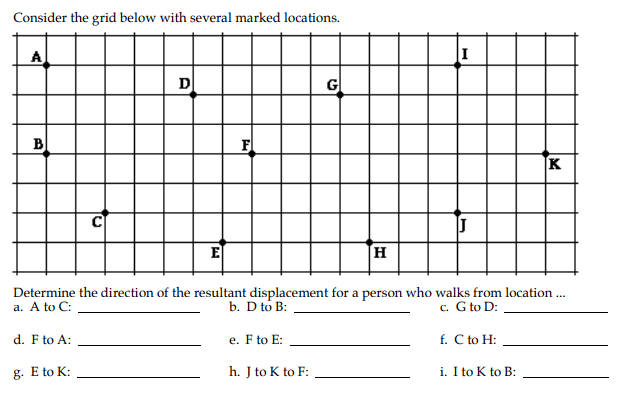 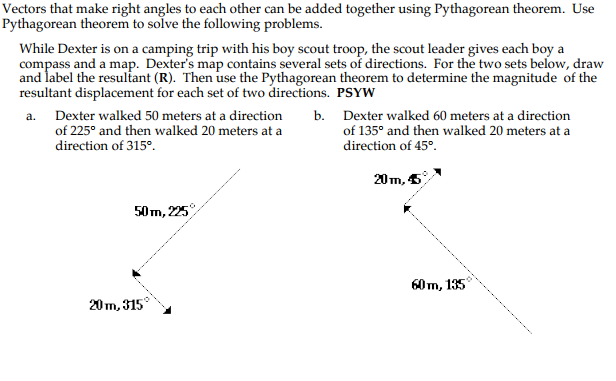 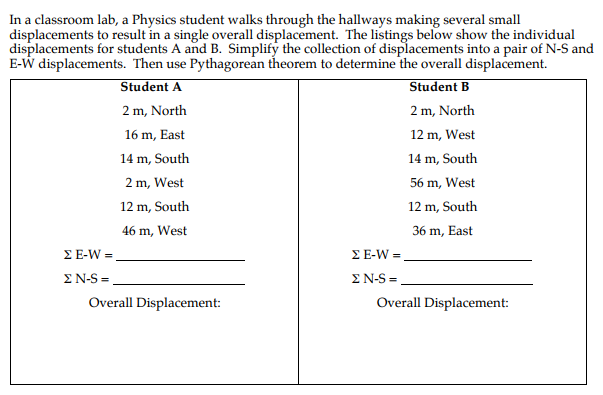 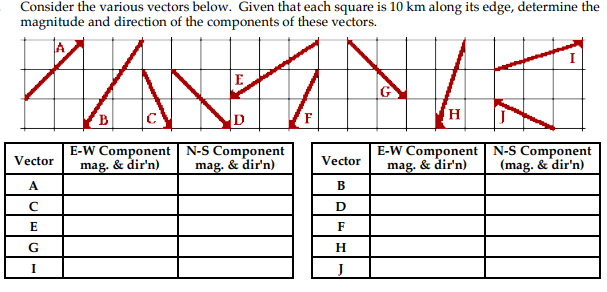 